1er partie2eme partieType de protectionRendementTemps de séchage entre 2 couchesTemps de séchage completOutils utilisablesType de solvant pour le nettoyage du matérielPrix au m² par coucheVernis Ciré IncoloreSaturateurLasure Aqua-Stop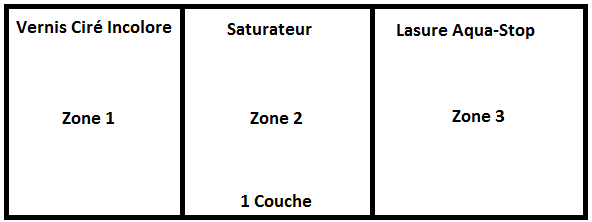 Expérience 1 : Résultats…………………………………………………………………………....…………………………………………………………………………….…………………………………………………………………………....…………………………………………………………………………….…………………………………………………………………………....…………………………………………………………………………….Expérience 1 : Résultats…………………………………………………………………………....…………………………………………………………………………….…………………………………………………………………………....…………………………………………………………………………….…………………………………………………………………………....…………………………………………………………………………….Expérience 1 : Résultats…………………………………………………………………………....…………………………………………………………………………….…………………………………………………………………………....…………………………………………………………………………….…………………………………………………………………………....…………………………………………………………………………….Expérience 2 : Résultats…………………………………………………………………………....…………………………………………………………………………….…………………………………………………………………………....…………………………………………………………………………….…………………………………………………………………………....…………………………………………………………………………….Expérience 2 : Résultats…………………………………………………………………………....…………………………………………………………………………….…………………………………………………………………………....…………………………………………………………………………….…………………………………………………………………………....…………………………………………………………………………….Expérience 2 : Résultats…………………………………………………………………………....…………………………………………………………………………….…………………………………………………………………………....…………………………………………………………………………….…………………………………………………………………………....…………………………………………………………………………….Expérience 3 : Résultats…………………………………………………………………………....…………………………………………………………………………….…………………………………………………………………………....…………………………………………………………………………….…………………………………………………………………………....…………………………………………………………………………….Expérience 3 : Résultats…………………………………………………………………………....…………………………………………………………………………….…………………………………………………………………………....…………………………………………………………………………….…………………………………………………………………………....…………………………………………………………………………….Expérience 3 : Résultats…………………………………………………………………………....…………………………………………………………………………….…………………………………………………………………………....…………………………………………………………………………….…………………………………………………………………………....…………………………………………………………………………….